Förfrågningsunderlag upphandling av projektutvärderingFörfrågningsunderlag avseende upphandling av projektutvärdering: 1 Allmänt1.1 Om projektet1.2 Om upphandlingen2 Upphandlingen2.1 Krav på upphandling2.2 LeverantörsuppgifterAnbudsgivaren ska lämna uppgifter nedan om företaget och den som är ansvarig kontaktperson för lämnat anbud.Anbudsgivande företag/organisationKontaktperson för anbudet2.3 Frågor, svar och kompletteringar Eventuella frågor och begäran om förtydligande ska ställas visa e-post till , senast den  Frågor som kommer in efter angiven tidpunkt kommer inte att besvaras.Svar på eventuella frågor och kompletteringar sker via e-post till samtliga anbudsgivare löpande, dock senast  dagar innan sista anbudsdag.2.4 AvropssvarAnbudsgivaren ska använda detta förfrågningsunderlag för att lämna sitt anbud. Vissa frågor besvaras med ett kryss i en ja-ruta. Prisuppgifter anges i pristabell. I övriga fall svarar Anbudsgivaren genom att skriva in sin text i en textruta.Anbud ska innehålla samtliga efterfrågade uppgifter i detta förfrågningsunderlag, inkluderande bekräftelse på att Leverantören accepterar föreslagen avtalsperiod. Uppdragsgivaren kan komma att kalla kvalificerade anbudsgivare för en presentation i syfte att verifiera uppgifter i anbudet.Anbud ska;Lämnas in elektroniskt via e-post senast den dag som anges i förfrågningsunderlaget. Anbud som inkommer för sent kommer inte att kunna prövas. Vara giltigt  efter sista anbudsdag. Vid en eventuell rättslig prövning av tilldelningsbeslut ska anbudets giltighetstid automatiskt förlängas med .2.5 Avtal  avser att teckna avtal med en (1) Leverantör. Avtalet ska löpa efter det att avtalet undertecknats av bägge parter.  har därefter ensidigt rätt att förlänga avtalet en eller flera gånger upp till maximalt fyra (4) år. Begäran om förlängning ska ske skriftligen senast tre (3) månader innan avtalsperiodens slut.De kommersiella villkoren i bifogat uppdragsavtal ska i sin helhet accepteras av Anbudsgivaren.3 Uppdraget (kravspecifikationen) 3.1 Kort bakgrund till utvärderingen3.2 Allmän beskrivning av projektet3.3. Syftet med projektutvärderingen3.4 Projektutvärderingens kriterier3.5. Projektutvärderingens mål3.5.1. Projektutvärderingens första mål: 
Säkra projektets utvärderingsbarhet – formativ del3.5.2 Projektutvärderingens andra mål: 
Uppföljning och utvärderingsunderlag av god kvalitet – formativ del3.5.3 Projektutvärderingens tredje mål: 
Sammanfattning av projektets resultat – summativ del3.5.4 Projektutvärderingens fjärde mål:
Lärande under utvärderingsprocessen4 Krav på uppdragets upplägg, genomförande och leveranser 4.1 Uppstarts- och avstämningsmöten Utvärderaren (leverantören) ska delta på ett uppstartsmöte inom  arbetsdagar efter att ha tilldelats kontrakt. Uppstartsmötet kan ske via videolänk eller fysiskt möte utifrån deltagarnas önskemål. Uppdragsgivaren kommer på uppstartsmötet att klargöra de förväntningar uppdragsgivaren har på implementeringsplanen (se 4.2) samt tillhandahålla utvärderaren med underlag och kontaktinformation för det fortsatta arbetet. Utvärderaren ska presentera ett förslag på implementeringsplan (se punkt 4.2) senast  arbetsdagar efter uppstartsmötet eller efter annan överenskommelse med uppdragsgivaren.  Tider och former för fortsatt avstämning mellan uppdragsgivaren och utvärderaren, rapportering med mera beslutas vid uppstartsmötet. I möten med uppdragsgivaren ska utvärderaren alltid representeras av offererad konsult. 4.2 Krav gällande implementeringsplan Anbudsgivaren ska inkomma med en implementeringsplan inom arbetsdagar efter första uppstartsmöte med uppdragsgivaren om inte annat finns överenskommet. Implementeringsplanen ska utgöra grunden för det fortsatta arbetet med utvärderingen. Implementeringsplanen ska innehålla; En tolkning och, vid behov, vidareutveckling av uppdraget. En uppskattning av utvärderingsfrågornas utvärderingsbarhet och eventuella förslag på kompletteringar avseende utvärderingsfrågor. En beskrivning av utvärderingsmetodik samt utvärderingens användning av förändringsteori och utvärderingsramverk.Förslag på datainsamlingsmetoder.En detaljerad tids- och arbetsplan för resten av uppdragets genomförande.  Av planen ska det framgå beräknad fortsatt tidsåtgång för konsulten vid olika moment. En vidareutveckling av den lärandeplan som ska ha ingått i avropsanbudet.Uppdragsgivaren ska godkänna leverantörens implementeringsplan innan utvärderingsuppdraget kan påbörjas.4.3 Krav gällande utvärderingsmetodik4.4 Krav gällande datainsamlingsmetoder4.5 Krav gällande uppdragets omfattningTid:  månaderUppdragets längd:  till Personal: Ändamålsenligt offererat konsultteam för uppdraget4.6 Krav gällande leveranser5 Krav på konsult5.1 Kompetens och erfarenhetUppdraget ska ledas och genomföras av ett konsultteam bestående av ett för uppdraget ändamålsenligt antal konsulter. Projektledaren ska vara uppdragsledare under hela uppdragets genomförande och ansvara för uppdragets alla delar, leveranserna och dialogen med uppdragsgivaren. I de fall personer byts ut ska deras funktion ersättas med person som har likvärdig kompetens. Bytet ska kommuniceras och godkännas av uppdragsgivaren. Konsultteamet bör ha relevant kunskap och erfarenhet inom efterfrågat område, så som;Konsultteamets sammansättning, samt hur de erbjudna konsulterna uppfyller krav på kompetens och erfarenhet kommer att utvärderas och betygsättas, se 7.2 – Utvärdering av anbud. 5.2 Utvärderingsupplägg6 PrisTakpris för föreliggande utvärdering är  SEK. Eventuella resekostnader, traktamenten och kostnad för uppehälle ska ingå i avgivet takpris. Anbudsgivaren ska ange timpris för respektive konsultnivå, samt antal konsulter för respektive konsultnivå enligt tabellen nedan. Anbudsgivaren ska ange hur stor andel timmar (i procent) respektive konsultnivå förväntas lägga ned på uppdraget. Priser ska anges exklusive moms i SEK.Vid fakturering, som görs månadsvis, ska kostnaderna specificeras per konsult och arbetsmoment.7 Anbudsprövning Beställaren kommer att anta den leverantör som presenterar det ekonomiskt mest fördelaktiga anbudet. Granskning och prövning av anbud som inkommit i rätt tid kommer att ske i två steg efter anbudsöppningen.7.1. Steg 1 – KvalificeringAnbudsgivare ska uppfylla ska-kraven som är ställda i avropsförfrågan. Ska-krav är ovillkorliga vilket innebär att de måste vara uppfyllda. Anbudsgivare som klarar kvalificeringssteget går vidare till utvärdering av anbud.7.2. Steg 2 – Utvärdering av anbudAv de anbud som nått Utvärderingssteget antas det ekonomiskt mest fördelaktiga med hänsyn till följande tilldelningskriterier:KvalitetA. Mervärdeskriterium #1: Uppdragets upplägg 60 procentB. Mervärdeskriterium #2: Kompetens och erfarenhet 40 procentUtvärderingsmetodAv de anbud som nått Utvärderingssteget antas det ekonomiskt mest fördelaktiga. Utvärdering görs enligt en modell som listar mervärden för uppdragsgivaren, en så kallad mervärdesmodell. Respektive mervärde bedöms utifrån följande skala:Anbuden utvärderas med utgångspunkt i följande mervärden gällande kvalitet:A. Uppdragets upplägg (max 3 poäng)Uppdragsgivaren bedömer anbudsgivarens förslag på upplägg för uppdraget utifrån följande: Hur väl upplägget möter uppdragsgivarens identifierade behov. Hur väl upplägget visar på en fördjupad förståelse för uppdraget: Vilka avvägningar som har gjorts och hur de motiveras?Överensstämmer beskrivningen av kontext och sammanhang, utvärderingens syfte, utvärderingens mål, utvärderingsobjekt, uppstarts- och avstämningsmöten samt implementeringsrapport med de förväntningar som uppdragsgivaren ställer på anbudsgivaren?Balansen och avvägningen i anbudet relativt till uppdragets 3 moduler.Anbudsgivarens bedömning av uppdragets genomförbarhet. Anbudsgivarens beskrivning av utvärderingsupplägg, utformning av utvärderingsramverk och motivering av val av datainsamlingsmetoder.Anbudsgivarens förslag på lärandeplan.I vilken grad som de offererade insatserna är realistiska i förhållande till tidplan och budget.Arbetsfördelningen mellan konsulterna. En konsult med hög kunskap och erfarenhet inom sakområdet bör lägga en större andel nedlagt tid på uppdragets genomförande/arbetsmoment. Arbetsfördelningen mellan uppdragets 3 moduler.Anbudsgivarens förslag på arbetsplan, inklusive tidplan och arbetsmoment som anger antal timmar per moment och modul för respektive konsult, under de förutsättningar som anges för uppdragets art och som täcker uppdragsgivarens behov. B. Kompetens och erfarenhet (max 3 poäng)Bedömning av konsultteams sammansättning, samt hur de erbjudna konsulterna uppfyller krav på kompetens och erfarenhet.UtvärderingsmodellFöljande kalkyl kommer att användas som underlag för beräkning av utvärderingspriset. Tilldelningskriteriet ”Kvalitet” viktas med 100 procent.  Mervärdeskriterierna #1 och #2 viktas med 60 procent respektive 40 procent. Totalt antal möjliga poäng för mervärdena är 6 poäng.8. AnbudspresentationFör att säkerställa att Beställaren uppfattat uppgifterna i anbuden korrekt kan Anbudsgivaren och/eller offererade konsulter bli kallad till en muntlig anbudspresentation. De muntliga redogörelserna ska överensstämma med innehållet i anbudet.Anbudsgivaren och/eller offererad konsult ska, inom tio dagar från när Beställaren så begär, kunna genomföra en sådan presentation hos anbudsgivaren fysiskt alternativt via videokonferens.Bilaga 1 Förändringsteori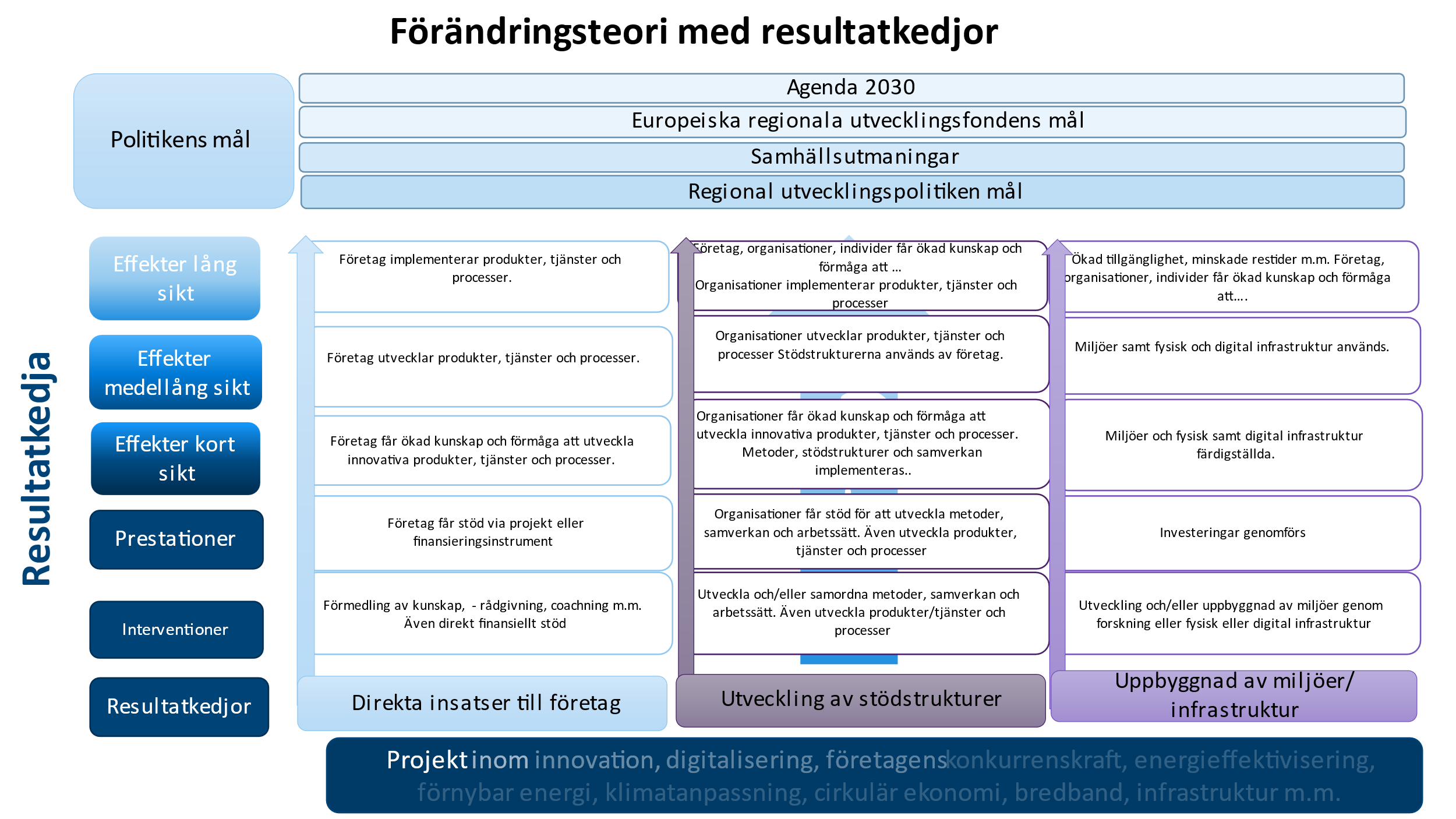 För definition av begrepp i förändringsteorin se text och film i Handbok för EU-projekt 2021-2027.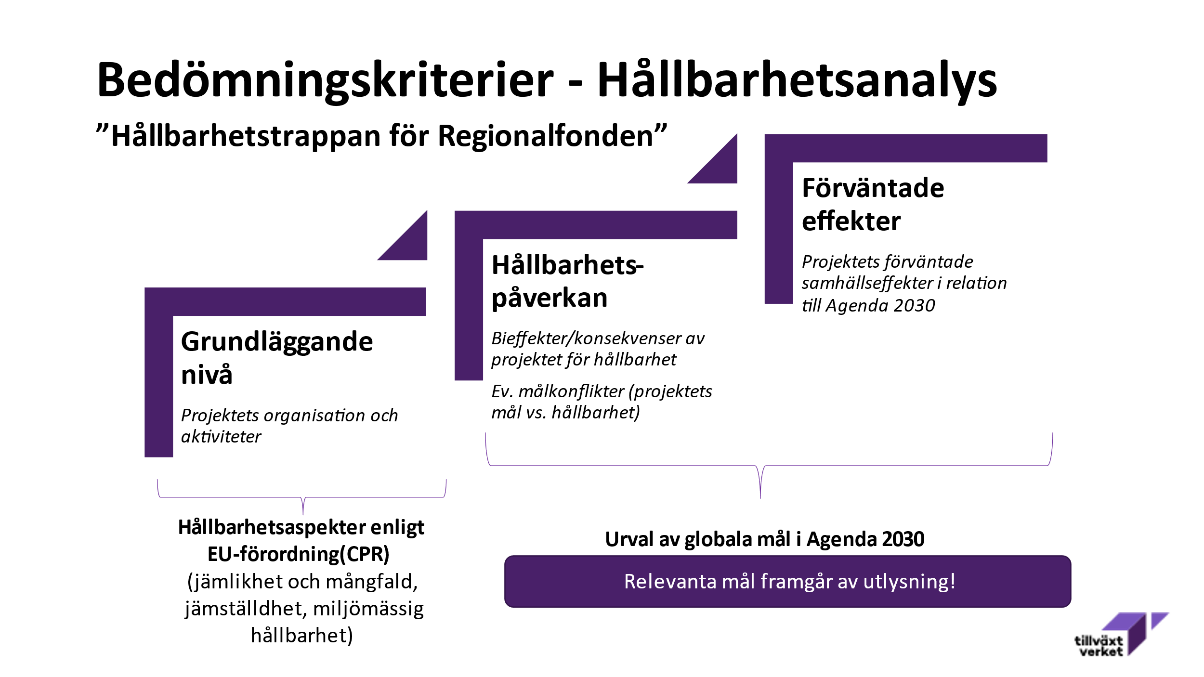 NamnOrganisationsnummerAdressPostnummerOrtNamnTelefonnummer (direkt)MobiltelefonnummerE-postadressAnbudsgivaren bekräftar att denna tydligt har uppfattat utvärderingens fyra (4) målJa  Anbudsgivaren bekräftar att ovan ställda krav uppfylls.Ja  Anbudsgivaren bekräftar att ovan ställda krav uppfylls.Ja  Anbudsgivaren bekräftar att ovan ställda krav uppfylls.Ja  Anbudsgivaren bekräftar att ovan ställda krav uppfylls.Ja  Anbudsgivaren bekräftar att ovan ställda krav uppfylls.Ja  Anbudsgivaren bekräftar att ovan ställda krav uppfylls.Ja  Anbudsgivaren bekräftar att samtliga ska-krav ovan uppfylls.JaAnbudsgivaren ska bifoga CV till offererade konsulter där konsulternas kompetens och erfarenhet (enligt ovan ställda krav) tydligt framgårBilaga Anbudsgivaren ska bifoga ett referensuppdrag för respektive konsult som styrker konsultens erfarenhet inom efterfrågat områdeBilaga Anbudsgivaren bekräftar att kravet uppfylls.JaAnbudsgivaren ska bifoga efterfrågad arbetsplan enligt ovan.Bilaga Konsultroll/nivåAnge antal konsulter för respektive nivåAnge timpris för respektive konsultnivåAnge uppskattad andel nedlagt tid i procent för respektive nivåProjektledareKonsult- Nivå 1Konsult – Nivå 2Konsult – Nivå 30 poängInget mervärde för uppdragsgivaren. Anbudsgivaren beskriver det som efterfrågats på en inte utmärkande nivå.1 poängTillfredsställande mervärde för uppdragsgivaren. Den sammanlagda bedömningen visar att anbudsgivarens erbjudande och/eller beskrivningar delvis uppfyller kriteriet och bedöms tillföra en god kvalitet.2 poängHögt mervärde för uppdragsgivaren. Den sammanlagda bedömningen visar att anbudsgivarens erbjudande och/eller beskrivningar i huvudsak uppfyller kriteriet och ger ett mervärde för beställaren. Anbudsgivaren beskriver på ett tydligt strukturerat och detaljerat sätt och med relevans det som efterfrågats. 3 poängMycket högt mervärde för uppdragsgivaren. Den sammanlagda bedömningen visar att anbudsgivarens beskrivningar på en utmärkt nivå uppfyller kriteriet och ger betydande mervärde för beställaren. Anbudsgivaren beskriver på ett mycket tydligt strukturerat och detaljerat sätt och med mycket stor relevans det som efterfrågats. Anbudsgivaren uppvisar en djup förståelse för det som efterfrågats. 